Systeemisen lupus erythematosuksen kansallinen hoitopolkuPäivitetty 9.2.2024Ohjeena reumatologeille ja reumasairauksia hoitaville sisätautilääkäreille yhtenäistämään systeemistä lupus erythematosusta sairastavien seurantaaTyöryhmä: Ritva Peltomaa, HUS	Terhi Uotila, TAYS	Anna Karjalainen, OYS	Tuulikki Sokka-Isler, KSKS	Anna-Mari Hokkanen, PHKSKrista Lundelin, TYKSPia Elfving, KYSHoito- ja seurantapaikatTaudin diagnoosi ja alkuhoitoarvio tehdään erikoissairaanhoidossaLievän SLE:n seuranta voi toteutua perusterveydenhuollossa 1-2 vuoden kuluttua diagnoosista (jos ei aiempia vakavia elinmanifestaatioita)Lievän taudin seurannassa perusterveydenhuollossa suositellaan vuosittain kliinisen tilanteen lisäksi tarkistettavaksi TVK, PLV, CRP, La, krea, Alat, Afos, U-kem seula, D-25-OH, verenpaine (fP-gluc, HbA1C jos glukokortikoidihoito, rasva-arvot)sisäelinongelmaisista tai vaikeita tautimuotoja sairastavista potilaista tulee konsultoida erikoissairaanhoitoaDiagnoosivaiheessa Laboratoriokokeet:*La, CRP, TVK, U-kem seula, U-solut, krea, alat, afos, tuma-vasta-aineet, niiden alaluokat, DNA-vasta-aineet, C3, C4, fosfolipidi-vasta-aineet (jos positiiviset, toista 3kk:n kuluttua), D-25-OHHarkinnanvaraisesti:C1q- ja ribosomaaliset P-proteiinivasta-aineet, CK, RF, CCP-Ab, uraatti, U-albkrea, rasva-arvot, veren sokeri, histonivasta-aineet (lääkelupusepäilyssä)Verenpaineen mittaus tai tieto kotimittauksista olkavarsimittarilla, pituus ja paino *EKGKuvantaminen:      *Thorax rtgHarkinnanvaraisesti:     Thoraxin TT     Kapillaroskopia     MRI- raajojen lihakset, selkäydin, aivot     Käsien ja jalkaterien rtg     VT-spirometria ja diffuusiokapasiteetti, sydämen UÄ     ENMGTarvittaessa konsultaatiot:     -Nefrologi munuaislöydöksissä     -Ihotautilääkärin konsultaatio diagnostisissa ongelmissa tai laaja-alaisessa ihottumassa     -Suu- ja hammaskirurgin konsultaatio suun limakalvomuutoksissa     -KNK- lääkärin konsultaatio nenän alueen haavaumissa	     -Neurologi     -Kardiologi, jos sydänoireita tai sydänpussin nesteilyä tai muuta poikkeavaa sydämen UÄ-tutkimuksessa     -Keuhkolääkäri      -Hematologi vaikeissa verenkuvamuutoksissa     -GastroenterologiHoitajan alkuohjaus tautiin ja lääkitykseen*Tähdellä merkityt ohjelmoidaan jo lähetteen hyväksymisvaiheessaSeurantakäynnitLääkärin 2. vo yleensä 3-6kk, sen jälkeen 3-12 kk välein sairaudesta riippuen, tarvittaessa myös tiheämpi seuranta jos vaikea taudinkuvaTVK, CRP, La, krea, Alat, Afos, U-kem seula, U-solut, DNA-va, C3, C4 Rasva-arvot, fP-gluc, HbA1C, D-25-OH vähintään vuosittainTarvittaessa C1q-va, immunoglobuliinit, suora Coombsin testi, U-albkrea, proBNP, EKGVerenpaineen mittaus, painoPotilaan oma arvio toimintakyvystä ja oireista (GTI, BCB tai muu monitorointiohjelma)Kapillaroskopia harkinnanvaraisesti (6) -12kk välein ensimmäiset 2-4 v. VT-spirometria ja diffuusiokapasiteetti (6-) 12 kk jos keuhkoparenkyymimuutoksiaKeuhkojen HRTT, jos keuhkojen toimintakokeissa poikkeavuutta (FVC/DLCO < 80 %, 10 % lasku FVC, 15 % lasku DLCO)Sydämen UÄ, mikäli oireita, proBNP tai EKG poikkeavaSysteemisen lupus erythematosuksen luokittelukriteerit, EULAR/ACR 2019 Taudin aktiivisuuden määrittelyLievä tautiSLEDAI ≤ 6Vähäinen niveltulehdusIhottuma ≤ 9 % vartalon pinta-alastaKohtalainen tautiSLEDAI 7-12Nivelreuman kaltainen niveltulehdusIhottuma 9-18 % vartalon pinta-alastaIhovaskuliitti ≤ 18 % vartalon pinta-alastaTrombosytopenia 20-50 x 109SerosiittiVaikea tautiSLEDAI >12Merkittävä elinvaurion riski (nefriitti, aivotulehdus, myeliitti, pneumoniitti, mesenteriaalivaskuliitti)Trombosytopenia <20 x 109TTP:n kaltainen tilaAkuutti hemofagosyyttinen syndroomaSLE aktiivisuus- indeksi SLEDAI-2KSystemic Lupus Erythematosus Disease Activity Index 2000 (SLEDAI-2K) - MDCalcSLEDAI-2K SLE:n aktiivisuusindeksi arvioi tilannetta 30 vrk:n sisällä: Epileptinen kohtaus 8Psykoosi 8Orgaaniset aivo-oireet 8Näkemisen ongelma 8Aivohermon häiriö 8Lupukseen yhdistyvä päänsärky 8Aivovaltimotapahtuma 8Vaskuliitti 8Niveltulehdus ≥ 2 nivelessä 4Myosiitti 4Virtsan sedimentin lieriöt 4Hematuria < 5 punasolua/nk 4Proteinuria > 0.5g/24h 4Pyuria > 5 valkosolua/nk, infektio poissuljettu 4Ihottuma 2Alopesia 2Nenän tai suun limakalvohaavat 2Pleuraalinen kipu 2Perikardiitti 2Matalat komplementit (CH50, C3 tai C4) 2Koholla olevat DNA-vasta-aineet 2Kuume >38 astetta, infektio poissuljettu 1Trombosytopenia < 100 x 109, lääkereaktio poissuljettu 1Leukopenia < 3.0 x 109, lääkereaktio poissuljettu 1SLE- taudin vauriota kuvaava indeksiSLICC/ACR damage indexhttps://qxmd.com/calculate/calculator_336/slicc-acr-damage-indexTärkeimmät liitännäissairaudet:Sydän- ja verisuonisairaudetVerenpainetautiKohonneet rasva-arvotDiabetesVerisuonitukoksetInfektiotMaligniteetit (Non-Hodgkin lymfooma, kohdunkaulan syöpä)OsteoporoosiHuonon ennusteen merkit:Munuaisten vajaatoimintaMies sukupuoli Aktiivi tai toistuvasti lehahteleva tautiHemolyyttinen anemiaFosfolipidivasta-aineoireyhtymäIkä <16 v.  ennen taudin alkuaSamanaikainen infektio ja aktiivinen tautiMatalat komplementtitasotSeurantaan vaikuttavia laboratoriolöydöksiä:DNA-va- assosioituu taudin aktiivisuuteen, lupusnefriittiin, lupus dermatiittiin ja tiettyihin lupuksen neuropsykiatrisiin ilmentymiinSmithin- va- voi assosioitua lupusnefriittiin (alaluokka SmD1)RNP-va- assosioituu myosiittiin ja Raynaudin oireeseenSSA- va ja SSB-va assosioituvat neonataalilupukseenRibosomi P-va- assosioituu maksa-, munuais- ja neuropsykiatrisiin taudin ilmentymiinFosfolipidi- va – assosioituu hyytymiin, keskenmenoihin ja ennenaikaisiin synnytyksiinC1q-va – assosioituu lupusnefriitiinC3 ja C4 komplementtien kulutus assosioituu tautiaktiivisuuteen osalla potilaistaTVK- sytopeniat (Leuk, Lymf, Eryt, Tromb) assosioituvat usein taudin aktiivisuuteenU-kem seula, U-solut, U-albkrea- mikroskooppinen hematuria erityisesti lieriöt ja proteinuria assosioituvat lupusnefriittiinRaskauden ehkäisyKontrollikäynneillä keskustellaan hedelmällisessä iässä olevien naisten ehkäisystäEhkäisymenetelmien valinnassa huomioitavaaTaudin aktiivisuus, fosfolipidivasta-aineet, aiempi verisuonisairastavuus, verenpaine ja mahdollinen sydän- ja verisuonisairaus, migreeni, käytössä oleva muu lääkitys, tupakointi, hormoniriippuvaiset maligniteetitYhdistelmäehkäisypillerit-voi harkita, kun ei fosfolipidivasta-aineita, tukoksia ja SLE lieväVain progesteronia sisältävät valmisteet-jos on fosfolipidivasta-aineita tukosriski huolellisesti punnittavaKierukka-progesteronia sisältävä hormonikierukka soveltuu useimmille SLE-potilaille; sitä voi harkita myös fosfolipidivasta-ainepositiiviselle potilaalle, jos hyödyt ylittävät lisääntyneen tukosriski-kuparikierukkaa voi käyttääRaskausRaskausyritykset ajankohtana, jolloin SLE ≥ 6kk rauhallinen ja siirtyminen raskauden mahdollistavaan lääkitykseen on sopivaRaskausaikana seurataan erityisesti U- kem seula, U-solut, krea, DNA-vasta-ainetasot, C3, C4, RR, turvotuksetHydroksiklorokiinia käytetään aina myös raskauden aikanaLääkityksistä voidaan käyttää glukokortikoideja, atsatiopriinia, siklosporiinia ja takrolimuusiaVaikeassa tilanteessa vaihtoehtoja ovat suonensisäinen glukokortikoidi pulssina, immunoglobuliini ja plasmafereesiPotilaille, joilla on primaari tai SLE:n liittyvä fosfolipidivasta-aineoireyhtymä suositellaan matala-annoksista aspiriinihoitoa yhdistettynä hepariiniinFosfolipidivasta-aineoireyhtymä kriteeritPysyvä fosfolipidivasta-aine eli 2 positiivista testiä vähintään 12 viikon välein otettuna (lupus antikoagulantti, antikardiolipiini- tai β2-glykoproteiini1- vasta-aineita) sekä vähintään 1 seuraavista:Valtimo-, laskimo- tai pienten suonten tukosJokin seuraavista raskauskomplikaatioista:selittämätön sikiökuolema ≥ 10 raskausviikollaennenaikainen synnytys ennen 34. raskausviikkoa eklampsian, pre-eklampsian tai istukan vajaatoiminnan vuoksi≥ 3 peräkkäistä selittämätöntä alkuraskauden keskenmenoaHoito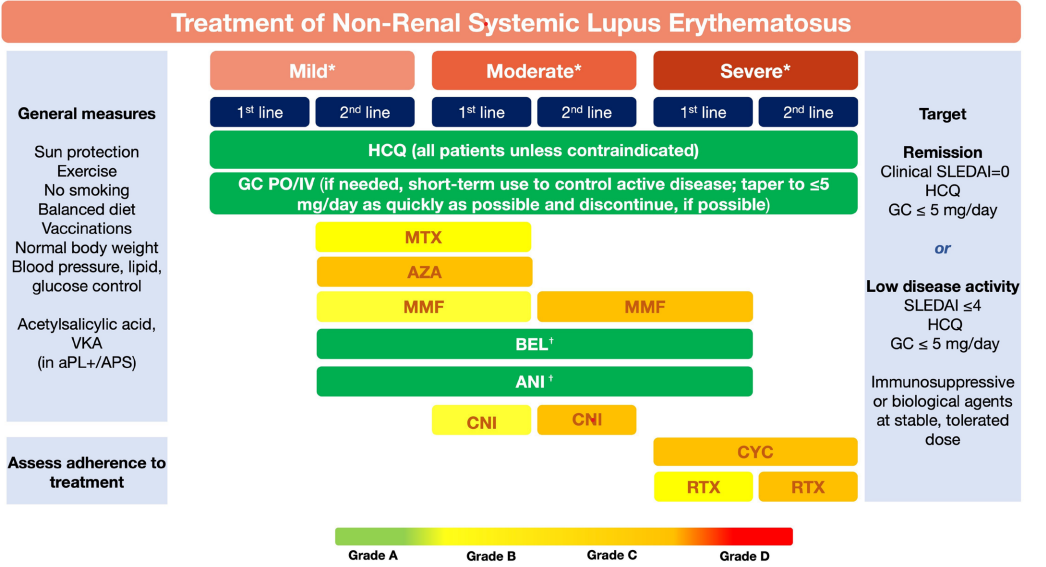 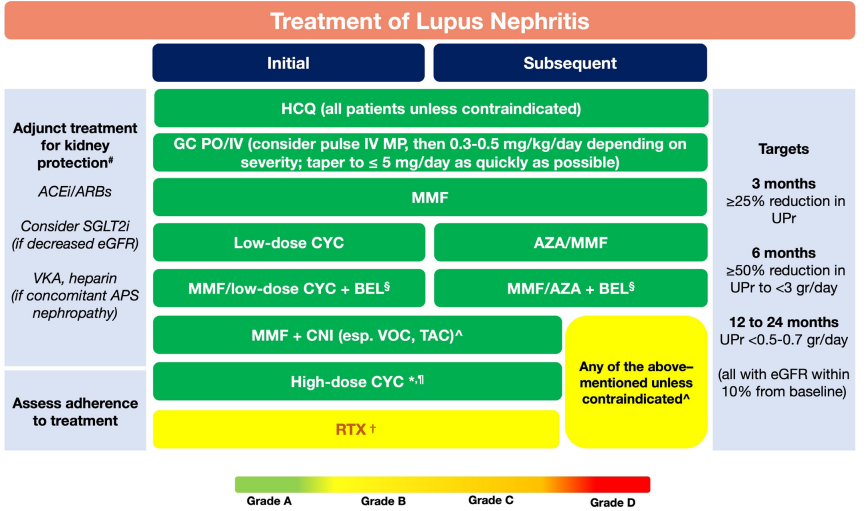 Taustamateriaali:Andreoli L, ym. EULAR recommendations for women’s health and the management of family planning, assisted reproduction, pregnancy, and menopause in patients with systemic lupus erythematosus and/or antiphospolipid syndrome. Ann Rheum Dis 2017;76:476–485.Anders HJ, ym. Lupus nephritis. Nature Reviews 2020;6:7. https://doi.org/10.1038/ s41572-019-0141-9.Bermas BL, ym. Approach to contraception in women with systemic lupus erythematosus. Up to date- tietokanta, päivitetty 20.5.2021.Fanouriakis ym. Update on the diagnosis and management of systemic lupus erythematosus. Ann Rheum Dis 2021; 80:14-25.Fanouriakis A, ym. 2023 update of the EULAR recommendations for the management of systemic lupus erythematosus. Ann Rheum Dis 2024;83:15-29.Fanouriakis A, ym. Ann Rheum Dis 2020;79:713–723. doi:10.1136/annrheumdis-2020-216924.Gladman D, Ibañez D, Urowitz M. Systemic Lupus Erythematosus Disease Activity Index 2000. J Rheumatol 2002;29:288–91.Gladman D, ym. The development and initial validation of the systemic lupus international collaborating clinics /American College of Rheumatology damage index for systemic lupus erythematosus. Arthritis Rheum 1996; 39: 363-369.Gordon C, ym. British Society for Rheumatology Standards, Audit and Guidelines Working Group. The British Society for Rheumatology guideline for the management of systemic lupus erythematosus in adults. Rheumatology 2018;57:e1–45.Miyakis S, ym. International consensus statement on an update of the classification criteria for definite antiphospholipid syndrome (APS). J Thromb Haemost 2006;4:295-306.Approach to contraception in women with systemic lupus erythematosusLuokittelun periaatteet Potilaalla tulee olla tumavasta-aineita ≥ 1:80 tiitterillä (Hep2- tai vastaavalla testillä)Löydöksiä ei selitä jokin muu sairausKriteerin esiintyminen lasketaan mukaan vain yhdessä kohdassa saman osa-alueen sisällä, mukaan lasketaan korkeimmat pisteetMukana tulee olla pisteitä vähintään yhdeltä kliiniseltä osa-alueeltaLuokittelukriteerit täyttyvät, jos potilas saa lisäksi ≥ 10 pistettä Luokittelun periaatteet Potilaalla tulee olla tumavasta-aineita ≥ 1:80 tiitterillä (Hep2- tai vastaavalla testillä)Löydöksiä ei selitä jokin muu sairausKriteerin esiintyminen lasketaan mukaan vain yhdessä kohdassa saman osa-alueen sisällä, mukaan lasketaan korkeimmat pisteetMukana tulee olla pisteitä vähintään yhdeltä kliiniseltä osa-alueeltaLuokittelukriteerit täyttyvät, jos potilas saa lisäksi ≥ 10 pistettä Luokittelun periaatteet Potilaalla tulee olla tumavasta-aineita ≥ 1:80 tiitterillä (Hep2- tai vastaavalla testillä)Löydöksiä ei selitä jokin muu sairausKriteerin esiintyminen lasketaan mukaan vain yhdessä kohdassa saman osa-alueen sisällä, mukaan lasketaan korkeimmat pisteetMukana tulee olla pisteitä vähintään yhdeltä kliiniseltä osa-alueeltaLuokittelukriteerit täyttyvät, jos potilas saa lisäksi ≥ 10 pistettä Luokittelun periaatteet Potilaalla tulee olla tumavasta-aineita ≥ 1:80 tiitterillä (Hep2- tai vastaavalla testillä)Löydöksiä ei selitä jokin muu sairausKriteerin esiintyminen lasketaan mukaan vain yhdessä kohdassa saman osa-alueen sisällä, mukaan lasketaan korkeimmat pisteetMukana tulee olla pisteitä vähintään yhdeltä kliiniseltä osa-alueeltaLuokittelukriteerit täyttyvät, jos potilas saa lisäksi ≥ 10 pistettä Kliiniset osa-alueet  PisteetImmunologiset osa-alueetPisteetYleisoireetKuume2Antifosfolipidivasta-aineetAntikardiolipiini IgG > 40 tai β2glykoproteiini1 IgG >40 yksikköä tai lupusantikoagulantti positiivisuus2Hematologiset löydöksetLeukopeniaTrombosytopeniaAutoimmuuni hemolyysi344KomplementtilöydöksetMatala C3 tai C4- tasoMatalat C3 ja C4- tasot34Neuropsykiatriset löydöksetDeliriumPsykoosiEpileptinen kohtaus235Erittäin spesifiset vasta-aineetdsDNA- vasta-aineitaSm- vasta-aineita66IholöydöksetEi-arpeuttava alopesiaSuuhaavaumatSubakuutti kutaani tai diskoidi lupusAkuutti kutaani lupus2246SerosiititKeuhko- tai sydänpussin effuusioAkuutti perikardiitti56NivellöydöksetNiveltulehdus ≥ 2 nivelessä tai arkuus ≥ 2 nivelessä ja ≥ 30 minuutin kestävä aamujäykkyys6MunuaislöydöksetProteinuria >0.5 g /24 tuntiaLuokan II tai V lupusnefriittiLuokan III tai IV lupusnefriitti4810